КлассДомашнее задание6 ГВыполнить номера. § 46(стр. 270-273) читать, выучить определения. Учить стр. 288-291, готовиться к зачету по правилам, который состоится 04.09.2020г. Заведите тетрадь в клеточку, выполните задание  и принесите на проверку 02.09.2020г.Задание на каникулы№1 Выполните действия.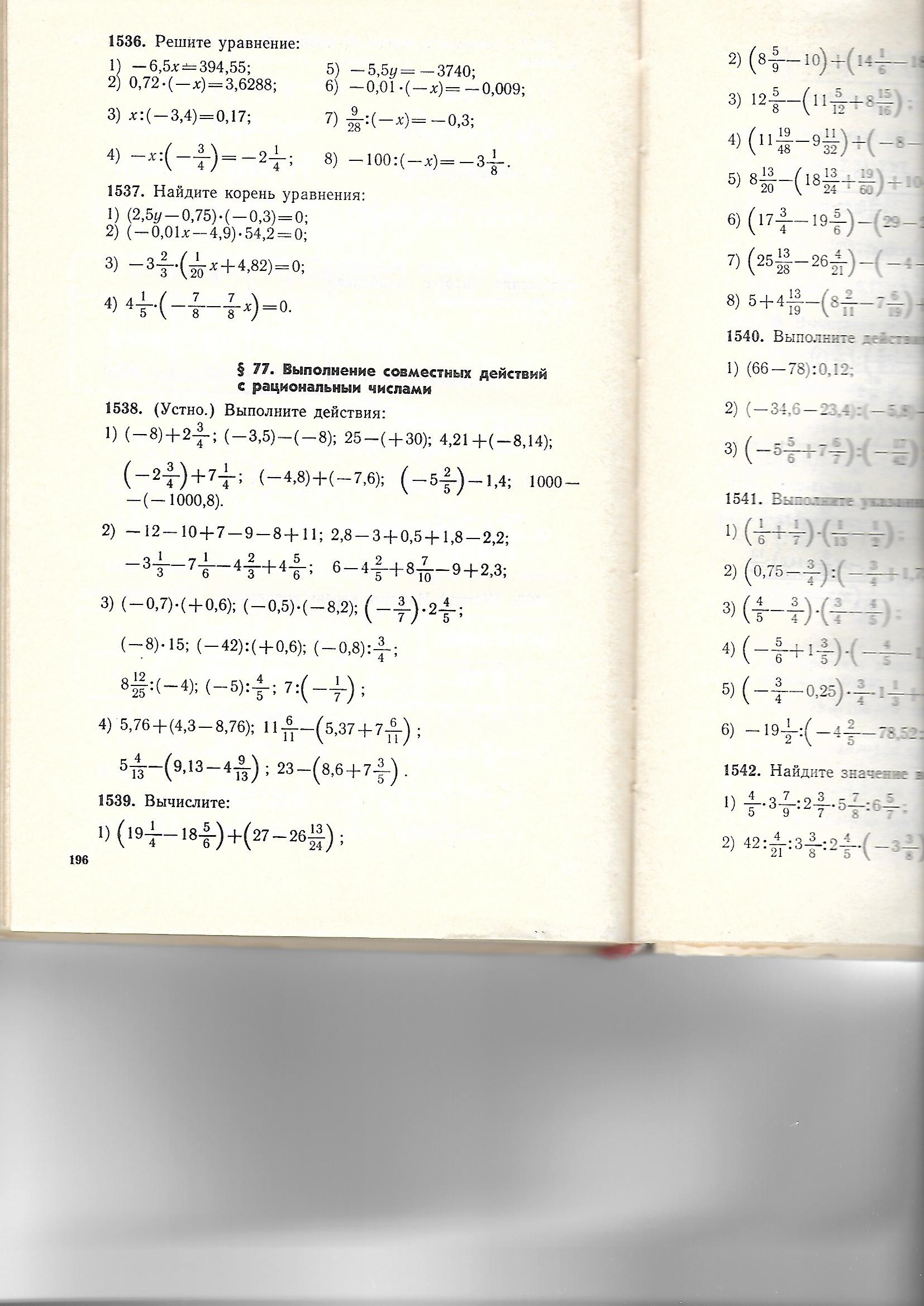 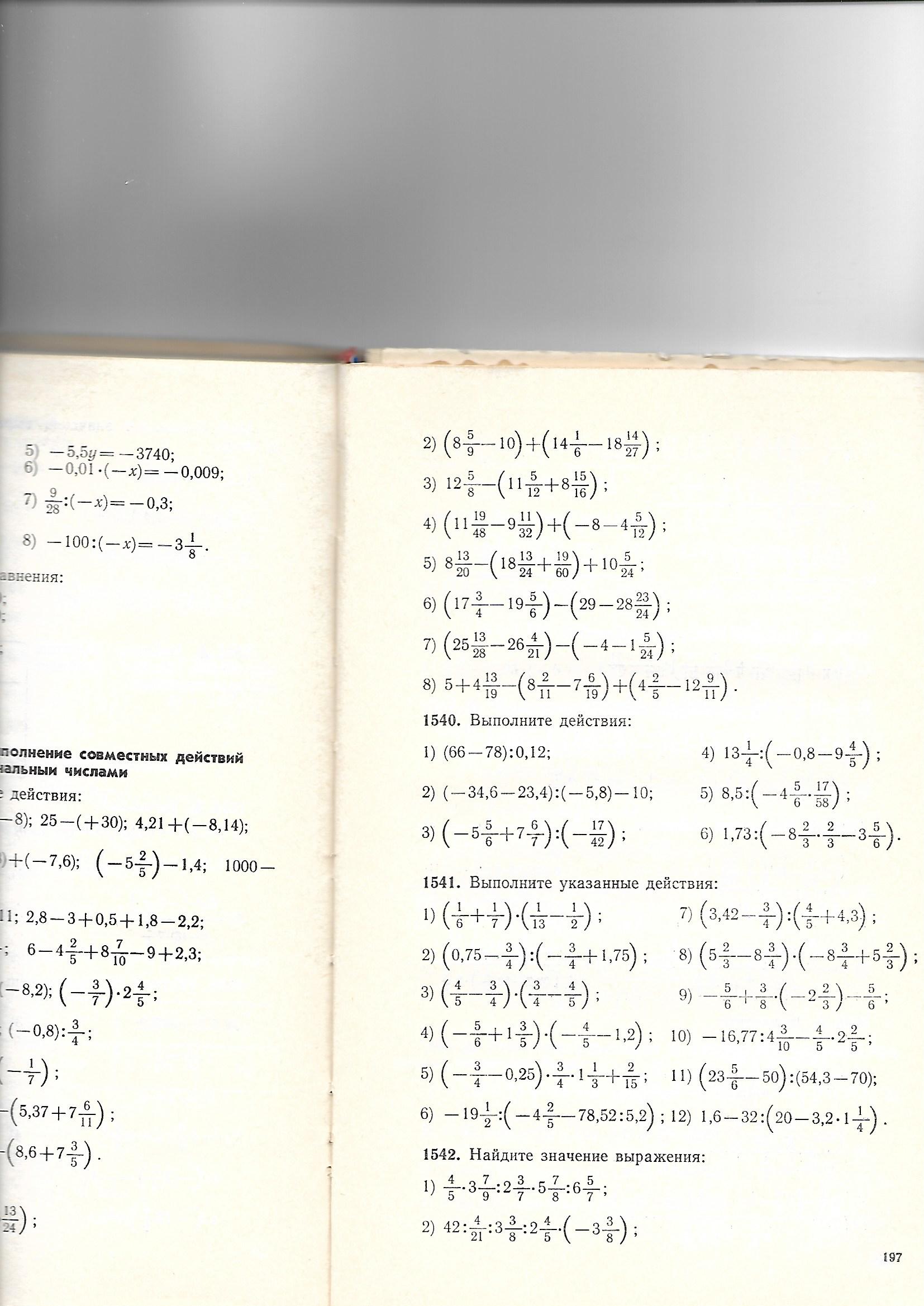 5А,5Б, 5ЕВыучить правила в учебнике стр. 265-266, № 976. Заведите тетрадь в клеточку, выполните задание  и принесите на проверку 02.09.2020г.Задание на каникулы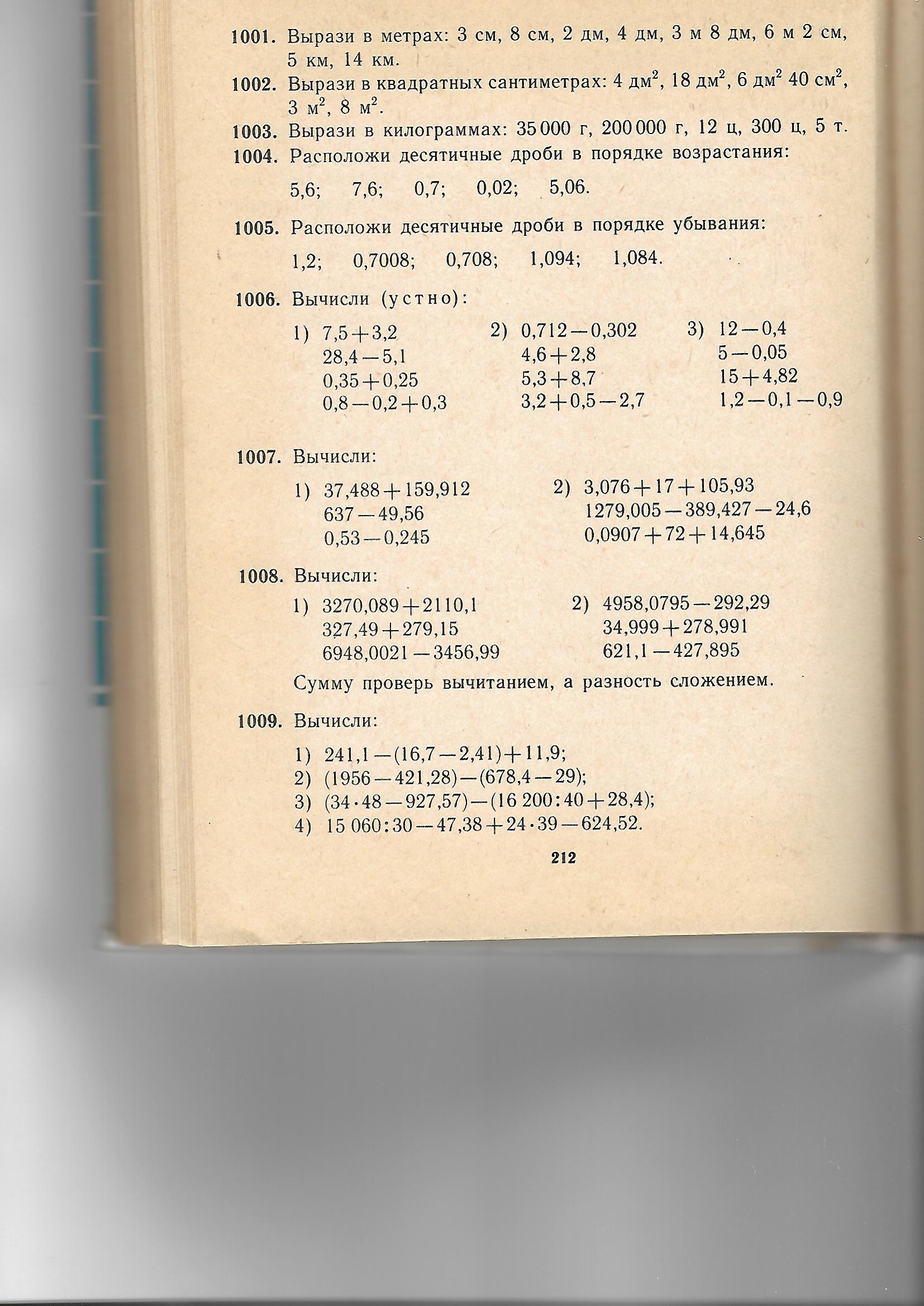 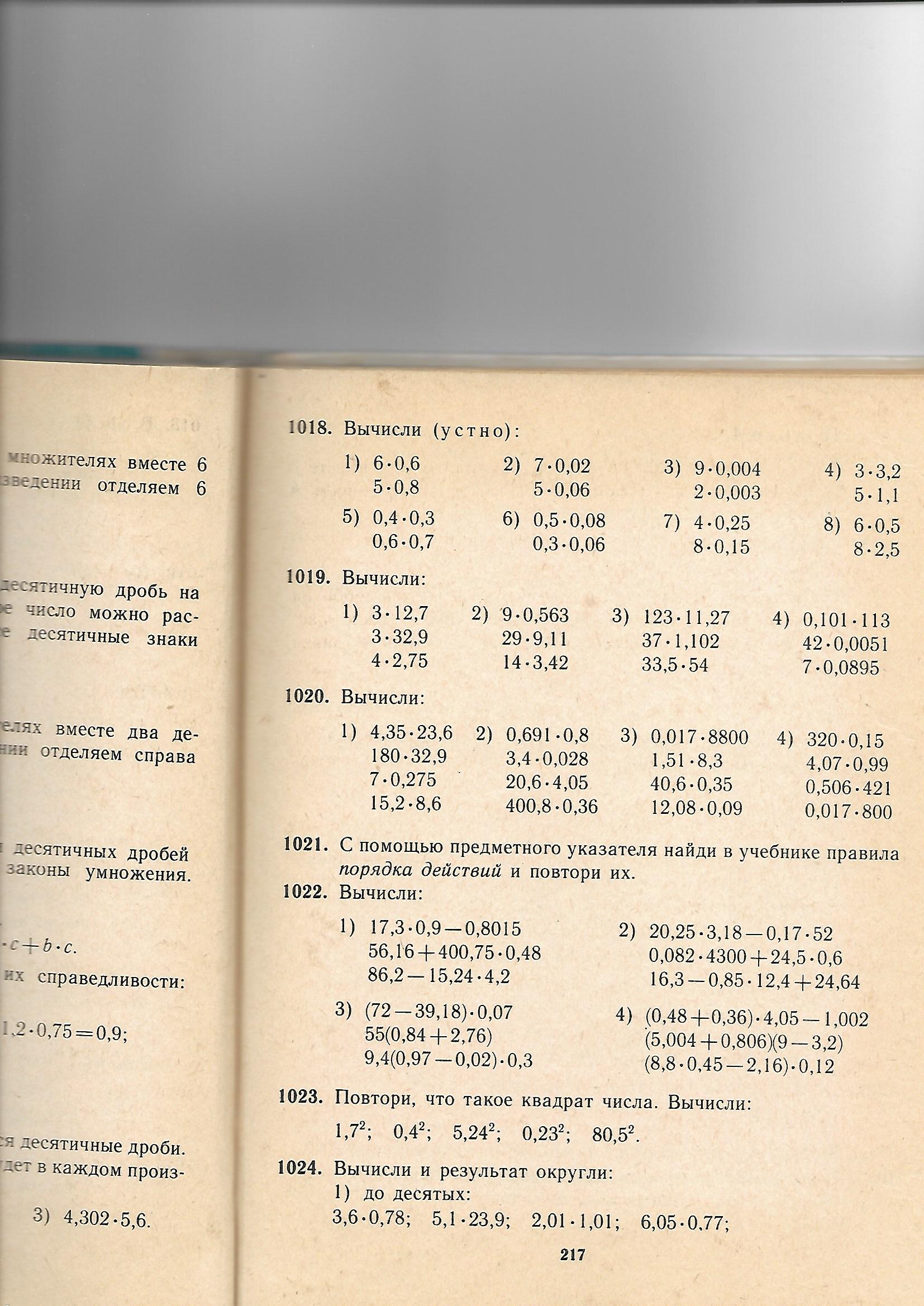 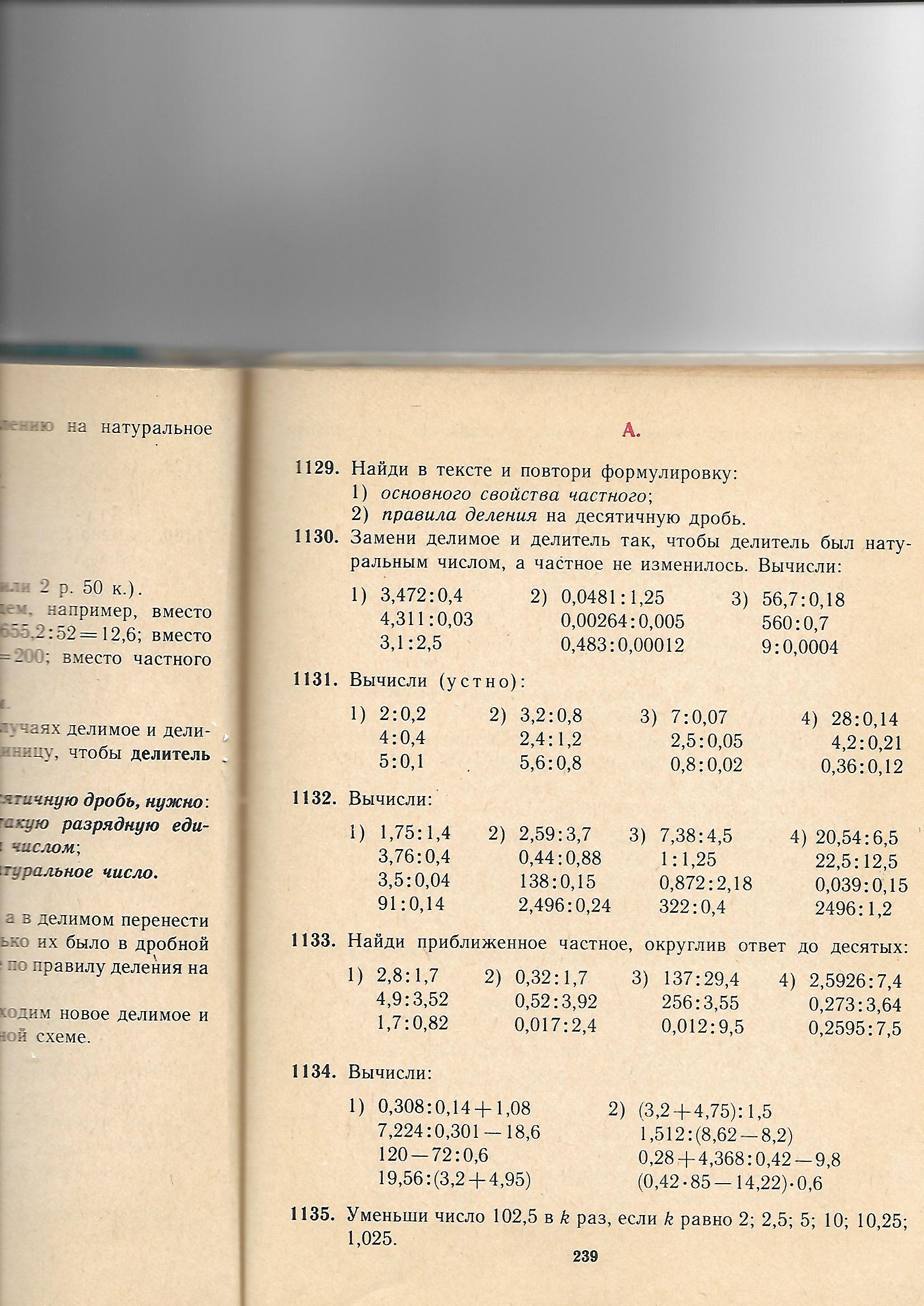 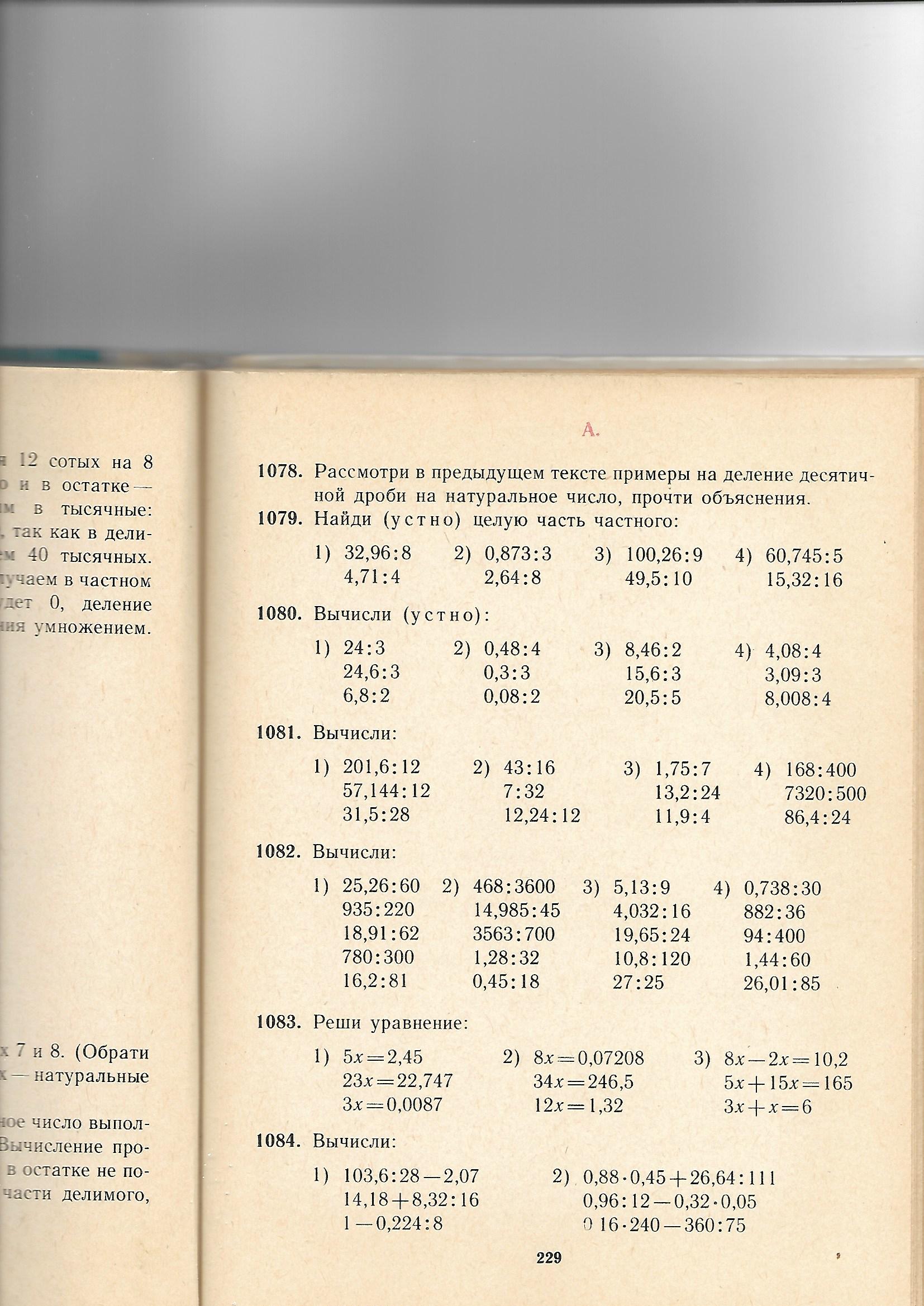 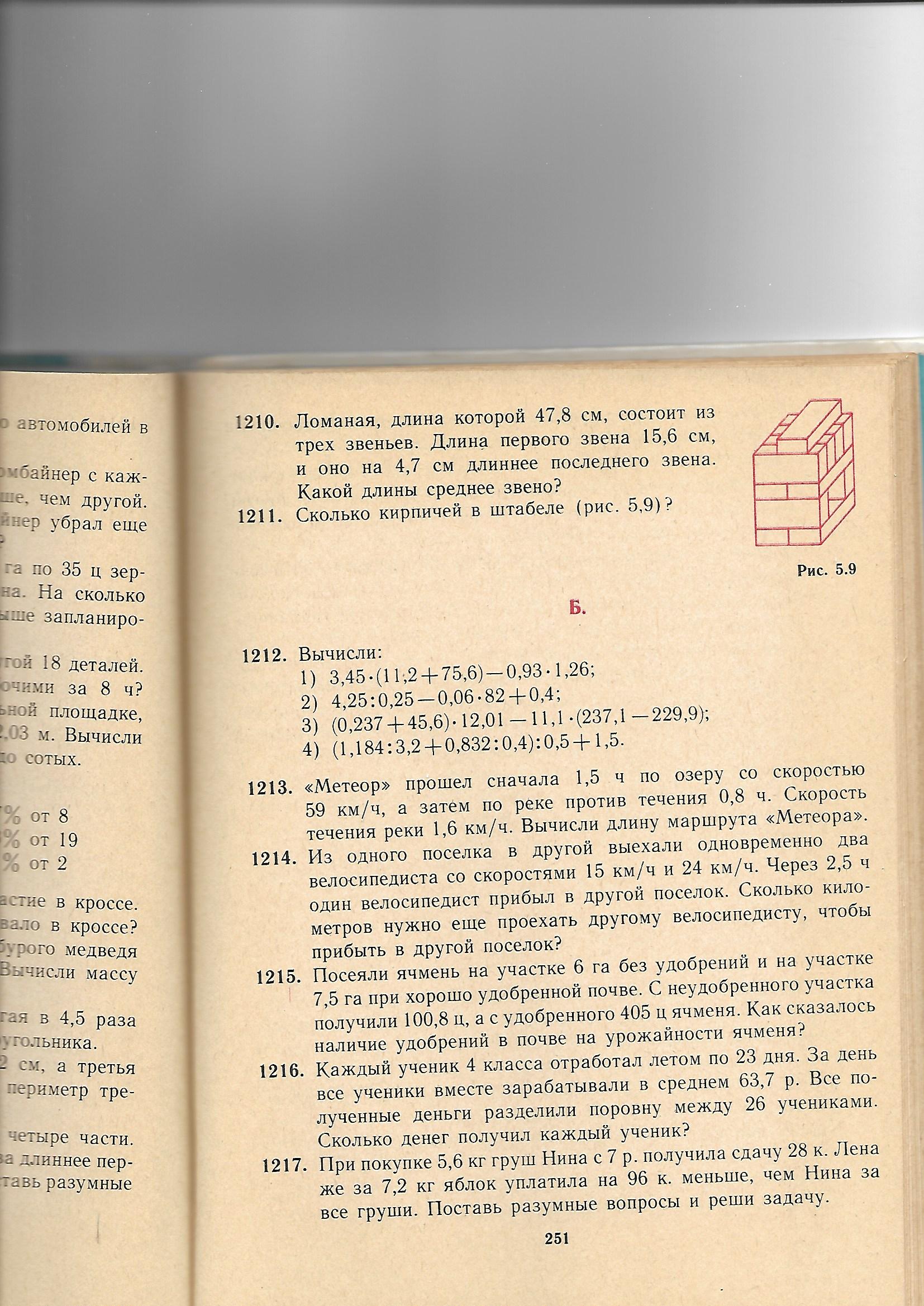 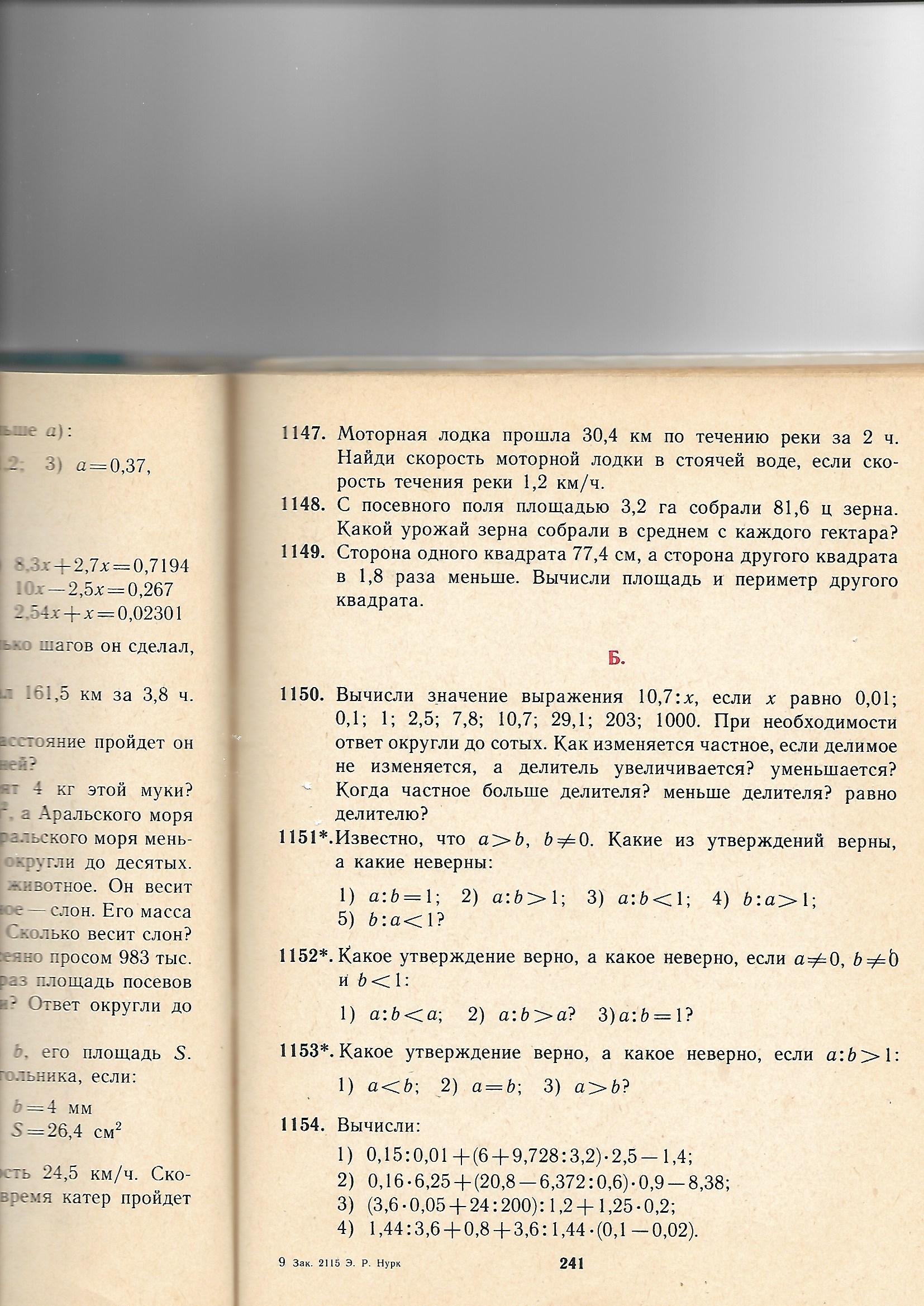 